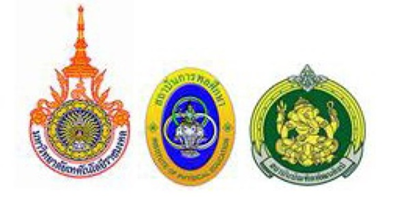 แบบสอบถามเรื่อง โครงการประชุมสัมมนาเครือข่ายการจัดการความรู้ มหาวิทยาลัยเทคโนโลยีราชมงคล มหาวิทยาลัยการกีฬาแห่งชาติ และสถาบันบัณฑิตพัฒนศิลป์ ครั้งที่ ๑- ๑๒วัตถุประสงค์ : แบบสอบถามนี้มีวัตถุประสงค์เพื่อสำรวจความพึงพอใจและความคิดเห็นของผู้เข้าร่วมโครงการประชุมสัมมนาเครือข่ายการจัดการความรู้ มหาวิทยาลัยเทคโนโลยีราชมงคล มหาวิทยาลัยการกีฬาแห่งชาติ และสถาบันบัณฑิตพัฒนศิลป์ ครั้งที่ ๑- ๑๒ เพื่อนำผลการประเมินไปพัฒนาปรับปรุงแก้ไขในการจัดประชุมสัมมนาในครั้งต่อไปแบบสอบถามแบ่งออกเป็น ๓ ตอน ได้แก่ตอนที่ ๑ ข้อมูลทั่วไปของผู้ตอบแบบสอบถาม (โปรดทำเครื่องหมาย √ หน้าคำตอบที่ตรงกับความเป็นจริง)ตอนที่ ๒ ประเมินความความพึงพอใจของโครงการประชุมสัมมนาเครือข่ายการจัดการความรู้ มหาวิทยาลัยเทคโนโลยีราชมงคล มหาวิทยาลัยการกีฬาแห่งชาติ และสถาบันบัณฑิตพัฒนศิลป์ ครั้งที่ ๑- ๑๒(โปรดทำเครื่องหมาย √ หน้าคำตอบที่ตรงกับความเป็นจริง)ตอนที่ 3 แบบแสดงความคิดเห็นของโครงการประชุมสัมมนาเครือข่ายการจัดการความรู้ มหาวิทยาลัยเทคโนโลยีราชมงคล มหาวิทยาลัยการกีฬาแห่งชาติ และสถาบันบัณฑิตพัฒนศิลป์ ครั้งที่ ๑- ๑๒                   (โปรดทำเครื่องหมาย √ หน้าคำตอบที่ตรงกับความเป็นจริง)....................................................................................................เพศ      ชาย      หญิงสถานะ      นักศึกษา      บุคลากรสายวิชาการ     บุคลากรสายสนับสนุนสถาบันการศึกษา..........................................................................................................................................................................................................................................................................................................................................................................................รายการประเมินระดับความพึงพอใจระดับความพึงพอใจระดับความพึงพอใจระดับความพึงพอใจระดับความพึงพอใจรายการประเมินมากที่สุดมากปานกลางน้อยน้อยที่สุดความรู้ที่ได้รับหลังการเข้าอบรม/สัมมนา ในแต่ละหัวข้อ ดังนี้บรรยายพิเศษประกวดแนวปฏิบัติที่ดีกิจกรรมแลกเปลี่ยนเรียนรู้เนื้อหาสาระที่ได้รับตรงกับความต้องการและความสนใจของท่านเนื้อหาของกิจกรรมเหมาะสมกับสถานการณ์การทำงานในปัจจุบันเนื้อหาของกิจกรรมสามารถนำไปพัฒนาคน พัฒนางาน พัฒนาองค์กรได้ความเหมาะสมของระยะเวลาที่ใช้ในการจัดโครงการประชุมสัมมนาความพึงพอใจโดยรวมที่มีต่อการจัดโครงการประชุมสัมมนาท่านเห็นด้วยหรือไม่ที่จะมีโครงการประชุมสัมมนาเครือข่ายการจัดการความรู้ มหาวิทยาลัยเทคโนโลยีราชมงคล มหาวิทยาลัยการกีฬาแห่งชาติ และสถาบันบัณฑิตพัฒนศิลป์ ครั้งต่อไป                     ควรให้มีต่อไป เนื่องจาก....................................................................................................................................                                ไม่ควรให้มีต่อไป เนื่องจาก..............................................................................................................ถ้าท่านเห็นควรให้มีต่อไป ท่านมีความเห็นว่าโครงการประชุมสัมมนาเครือข่ายการจัดการความรู้ มหาวิทยาลัยเทคโนโลยีราชมงคล มหาวิทยาลัยการกีฬาแห่งชาติ และสถาบันบัณฑิตพัฒนศิลป์ ควรจะใช้ระยะเวลากี่วัน                      ๑ วัน              ๒ วัน            ๓ วันขึ้นไปถ้าท่านเห็นควรให้มีต่อไป ท่านมีความเห็นว่ากิจกรรมใดในการจัดโครงการประชุมสัมมนาเครือข่ายการจัดการความรู้ มหาวิทยาลัยเทคโนโลยีราชมงคล มหาวิทยาลัยการกีฬาแห่งชาติ และสถาบันบัณฑิตพัฒนศิลป์ ที่ท่านคิดว่าเป็นประโยชน์ต่อท่านมากที่สุด                         บรรยายพิเศษ เนื่องจาก..................................................................................................................................                         ประกวดแนวปฏิบัติที่ดี เนื่องจาก.....................................................................................................................                      กิจกรรมแลกเปลี่ยนเรียนรู้ เนื่องจาก...............................................................................................................                      อื่นๆ.......................เนื่องจาก...........................................................................................................................ถ้าท่านเห็นควรให้มีต่อไป ท่านมีข้อเสนอแนะในการจัดโครงการประชุมสัมมนาเครือข่ายการจัดการความรู้ มหาวิทยาลัยเทคโนโลยีราชมงคล มหาวิทยาลัยการกีฬาแห่งชาติ และสถาบันบัณฑิตพัฒนศิลป์ ครั้งต่อไปอย่างไร ..........................................................................................................................................................................................................................................................................................................................................................................................................................................................................................................................................................................................